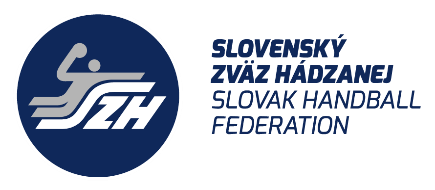 Zo dňa  				3. 11.2023			 Vec: Pozvánka na zraz Na návrh regionálneho trénera regiónu stred pozývame hráčku/ky Vášho klubu na akciu regionálneho družstva RCH v kategórii mladšieho dorastu,  ktorá sa uskutoční v termíne 13.11. 2023  nasledovne:Program :                        13.11.2023              Zraz do 9:30 hod. v Trenčíne  v  športovej hale na Sihoti                                                      ( 1tj 120 min)                         13.11.2023        	   Ukončenie reprezentačnej akcie po tréningovej jednotke  13:00Pozvané hráčky :                                   HK AS Trenčín : Soňa Nebusová , Nina Jozefovičová , Nina Reháková, Lenka Žáková, Olívia Hrubinová, Zina Hajašová, Linda Cíferská Hanka Bárdošová ,Timea  ŠestákováMHK  Čadca :      Lea Čuboňová, Klaudia Kašaríková,	SMF    Žilina :      Jana Mikulovská,	Natália Dejová, MHK  Bytča  :      Nela Marková, Tamara Čikotová	HK  Slávia Partizánske.: Dominika Žiaková, Natália Špirková, Sára Duchovičová, Sabína BeličinováTJ Baník Lehota pod Vtáčnikom:  Karolínka  KrížkováNáhradníčka :                                                                                                                                                           HK AS Trenčín: Petra ŠvachováCestovné: 				Nebude preplatené.Prines si so sebou: 	Športovú obuv do haly, loptu, jedno biele a jedno čierne tričko, preukaz poistenca, miniband a roller.  Poznámka: 			Keď sa nemôžete z vážnych dôvodov akcie zúčastniť, obratom to oznámte trénerovi družstva na email:                               a regionálnemu manažérovi na email: 

Žiadame kluby aby informovali hráčky o konanom reprezentačnom zraze.Tešíme sa na spoluprácu a zostávame s pozdravom.	Viktor Dubovský				Lukáš  Klačanský	Regionálny tréner SZH – region stred		Regionálny manažér SZH – region stred		tel:0908121376                                         	            tel:0910272695		HK AS Trenčín, MHK Bytča, TJ Baník Lehota pod Vtáčnikom, HK- Slávia Partizánske, MHK Piešťany, MHK  Čadca, SMF    Žilina